中国历史朝代求助编辑百科名片中国历史朝代顺序如下：夏商、西周、东周、春秋、战国、秦、汉、三国、晋、南北朝、隋、唐、宋、元、明、清中国朝代目录中国历代公元对照简表 中国历史朝代口诀 中国朝代历史顺序表 唐朝皇帝的排列顺序 北宋 南宋 元朝皇帝谱 明代年表 清朝的历届皇帝古代伟大成就 一、天文学 二、数学 三、物理学 五、地理学 六、生物学 七、农学 八、医药学 九、印刷术 十、纺织 十一、冶金铸造 十二、机械 十三、建筑 十四、造船和航海 十五、军事技术 十六、少数民族成就中国历代公元对照简表 中国历史朝代口诀 中国朝代历史顺序表 唐朝皇帝的排列顺序 北宋 南宋 元朝皇帝谱 明代年表 清朝的历届皇帝古代伟大成就 一、天文学 二、数学 三、物理学 五、地理学 六、生物学 七、农学 八、医药学 九、印刷术 十、纺织 十一、冶金铸造 十二、机械 十三、建筑 十四、造船和航海 十五、军事技术 十六、少数民族成就展开编辑本段中国历代公元对照简表附注： 　　① 约公元前14世纪盘庚迁都于殷，此后商也成为殷。 　　② 公元前841年(西周共和元年)为中国历史确切纪年的开始。 　　③ 十六国时期，先后存在了汉(前赵)、成(成汉)、前凉、后赵(魏)、前燕、前秦、后燕、后秦、西秦、后凉、南凉、北凉、南燕、西凉、北燕、夏十六个封建政权。 　　④五代十国时期，除梁、唐、晋、汉、周外，还先后存在过吴、前蜀、吴越、楚、闽、南汉、荆南(南平)、后蜀、南唐、北汉十个封建政权。 　　⑤ 1094年，高升泰废段正明，自立为帝。1096年，高升泰临终嘱咐其子高泰明还政段氏，于是高泰明拥立段正明的弟弟段正淳为大理皇帝，但其后大理国柄掌握在高氏手中，世称高国主。高升泰谥号富有圣德表正皇帝。 　　⑥“一·二八”淞沪之战和八年抗战中，曾两次迁都；第一次迁洛阳为“行都”，第二次迁重庆为“陪都”，南京作为中华民国法定首都的地位不改。 编辑本段中国历史朝代口诀　　A、黄尧禹舜夏商周，春秋战国乱悠悠。 　　秦汉三国晋统一，南朝北朝是对头。 　　隋唐五代又十国，宋元明清帝王休。 　　B、夏商与西周，东周分两段。 　　春秋和战国，一统秦两汉。 　　三分魏蜀吴，两（二）晋前后延。 　　南北朝并立，隋唐五代传。 　　宋元明清后，王（皇）朝至此完。 　　注：括号中的字为另一种口诀的念法。 　　夏后殷商西东周, 　　秦汉三分传六晋, 　　隋唐五代延二宋, 　　元汗朱明前後清. 　　题名：盘古 　　C.速记口诀： 　　夏商和西周，东周分两段，春秋和战国，一统秦两汉，三分魏蜀吴，二晋前后延，南北朝并列，隋唐五代传，宋元明清后，皇朝至此完，民国再共和，过来是现在。 编辑本段中国朝代历史顺序表　　华夏族(黄帝)--4000多年前 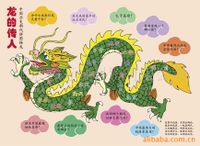 尧 　　舜 　　禹 　　夏朝--约公元前21世纪-公元前17世纪 　　商朝--约公元前17世纪初-公元前11世纪 　　周朝--约公元前11年-公元前256年,分为西周,东周,东周又分为春秋,战国 　　秦朝--公元前221-元前207年秦王(赢政)统一六国,之后项羽和刘邦为争夺帝位，进行了四年的楚汉战争。 　　西汉--公元前206年-公元9年,汉高祖(刘邦)->汉文帝（刘恒）->汉景帝(刘启)->汉武帝(刘彻) 　　东汉--公元25-220年(汉光武帝)刘秀 　　三国--公元220-280 年刘备、曹操、孙权争夺天下 　　晋朝--公元266-420年分为西晋（266年）,东晋（317年） 　　南北朝--公元420-589年 　　隋朝--公元581-公元618年隋文帝(杨坚) 　　唐朝--公元618-907年李渊->唐太宗(李世民)->(李治)->(武则天)->(李显)->(李旦)->唐玄宗(李隆基) 　　五代--公元907-960年后梁、后唐、后晋、后汉、后周五个朝代 　　宋朝--公元960-1276年,北宋宋太祖(赵匡胤)南宋(赵构)(公元1127-1279年)。 　　元朝--1271年-1368年，元世祖(忽必烈)是成吉思汗的孙子。 　　明朝--公元1368-1644年，朱元璋即明太祖。 　　清朝--公元1644-1911年顺治->康熙->雍正->乾隆->嘉庆->道光->咸丰->同治->光绪->宣统 　　速记口诀： 　　夏商和西周，东周分两段， 　　春秋和战国，一统秦两汉， 　　三分魏蜀吴，二晋前后延， 　　南北朝并列，隋唐五代传， 　　宋元明清后，皇朝至此完。 　　汉朝皇帝的排列顺序（不包括王莽建立的新朝）　西汉王朝（公元前206年-公元8年），始于汉高祖刘邦，终于孺子婴，共12帝。 　　①汉高祖刘邦，字季，号沛公，谥号高皇帝，庙号高祖。沛郡丰邑中阳里（现属江苏省徐州市丰县）人氏。生于周赧王五十九年即公元前二五六年二月初八日。他在兄弟四人中排行第三。性情豁达大度, 知人善任。公元前二一六年，时年三十一岁，为泗水亭长。公元前二○九年壬辰岁九月，参加由陈胜,吴广带领的起义,后加入楚国的阵营,趁另一位将军项羽,和秦的大军打拉锯战,没有秦国主力和他的军队对阵之余,第一个攻进秦国的首都咸阳,灭了秦朝,被楚霸王项羽封为汉王.并以蜀地为基地,和项羽展开了长达四年的楚汉之争.刘邦在文有张良,武有韩信,后方有萧何的辅助下,终于把项羽的军队包围在垓下设下十面埋伏, 项羽突围不果,自杀于乌江边.刘邦消灭了项羽后,统一了中国。公元前二○六年乙未岁称帝于洛阳，建立汉王朝,自此中华帝国在地理上再次统一,为以后的强大建立了基础. 后迁都于长安（今西安市）在位十二年，卒于公元前一九五年丙午岁四月二十五日（甲辰日）。享年六十一岁，葬于陕西省西安咸阳县东，称长陵。妣吕雉，卒于公元前一七九年壬戌岁，葬于长安咸阳县东陵。 　　② 汉惠帝刘盈，谥号孝惠帝，生于公元前二一一年。公元前一九四年丁未岁，年仅十七岁时登基，在位七年，卒于公元前一八八年癸丑岁，寿二十四岁。惠帝葬于陕西省西安咸阳县，称安陵。 　　③ 汉文帝刘恒，谥号孝文帝，庙号太宗。生于公元前二〇二年，汉高祖刘邦第五子，薄姬生，公元前一九五年封代王。吕后死，周勃等杀少帝吕产，迎恒公为帝，公元前一七九年壬戌岁登基。实行“休养生息”的政策，并减轻刑罚；励行节约，兴修水利，加速农业生产，加强中央集权；驻军北方，增强边境防御。汉朝由此趋向安定繁荣。在位二十三年，卒于前一五七年，享年四十六岁，葬于陕西省西安咸阳县，称霸陵。 　　④ 汉景帝刘启，谥号孝景帝。生于公元前一八八年，公元前一五六年乙酉岁登基。继续实行“休养生息”的政策，社会经济繁荣，国内殷富，府库充实；同时实行“削藩”，任周亚夫平“吴楚七国之乱”，集权中央，削弱诸侯王之力量；国泰民安，世称文帝与景帝统治时为“文景之治”。在位十六年，卒于公元前一四一年，享年四十八岁。葬于陕西省西安咸阳县，称阳陵，坐东向西。 　　⑤ 汉武帝刘彻，谥号孝武帝。生于公元前一五六年，卒于公元前八七年。公元前一五○年立为太子，公元前一四○年辛丑岁登基，在位五十四年，病故于出巡途中，享年六十九岁，葬于陕西省西安咸阳县，称茂陵。 　　⑥ 汉昭帝刘弗陵，谥号孝昭帝。生于公元前九四年，卒于公元前七四年。公元前八六年乙未岁，八岁时登基，武帝刘彻之少子，无嗣。公元前七七年，年满十八岁开始亲政。在位十三年，享年三十一岁，葬于陕西省西安咸阳县，称平陵。 　　⑦ 汉宣帝刘询，谥号孝宣帝。生于公元前九○年，卒于公元前四九年，汉武帝刘彻之曾孙。太子刘据因发动夺宫事败，三子同时遇害，刘询为祖母史家收养，居于民间。公元前七三年戊申岁，霍光等将其从民间迎回登基，在位二十五年，享年四十一岁。 　　⑻ 汉元帝刘奭，谥号孝元皇帝，庙号高宗。生于公元前七六年，公元前四八年癸酉岁登基。公元前三三年，王昭君出塞和蕃，嫁于匈奴呼韩单于。卒于公元前三三年，在位十六年，享年四十三岁。葬于陕西省西安咸阳县，称渭陵。 　　⑼ 汉成帝刘骜，谥号孝成帝，庙号同宗。生于公元前五一年，卒于公元前七年，公元前三二年己丑岁登基，在位二十六年，享年四十五岁。葬于延陵。 　　⑽ 汉哀帝刘欣，谥号孝哀帝，生于公元前二六年，卒于公元前一年，汉元帝刘奭之庶孙，父为刘康，成帝养子。公元前二二年，刘康去世，年仅三岁的刘欣嗣立为王，公元前六年乙卯岁登基，在位六年，享年二十六岁，葬于陕西省西安咸阳县，称夷陵。 　　⑾ 汉平帝刘衎，，谥号孝平皇帝，是汉元帝刘奭之孙，中山孝王兴之子。生于公元前九年，卒于公元五年十二月。公元前六年辛酉岁，九岁时登基，后被王莽在酒中下毒害死，在位五年，享年十四岁，葬于陕西省西安咸阳县，称康陵。 　　⑿ 更始帝刘玄，生年不详，卒于公元二五年，汉景帝刘启之后裔，长沙王发之五世孙，公元二三年癸未岁二月登基。刘秀称帝后，废为淮阳王，后被赤眉军勒死，在位三年。 　　新朝（公元9年-公元23年） 　　王莽，西汉元帝王皇后的侄子，生于公元前45年。公元9年，王莽自立为帝。公元23年，在昆阳，王莽军被更始帝大军打败。同年，赤眉绿林军攻入长安，王莽被杀。在位15年，死时68岁。 　　东汉王朝（公元25年-220年），始于光武帝刘秀，终于汉献帝刘协，共12帝。 　　①光武帝刘秀 　　公元25年登基公元57年去位 　　出生:元前6年--去世:公元57年(在位32年) 　　光武帝，姓刘名秀，字文叔。汉高祖刘邦的九世孙。参加绿林起义军后，在昆阳以少胜多，打败王莽军。25年刘秀称帝。死于公元57年，时年64岁。 　　②明帝刘庄 　　公元57年登基公元75年去位 　　出生:公元28年--去世:公元75年(在位18年) 　　明帝，刘秀的第四子。明帝在位时，吏治比较严明，赋税比较少，人民生活安定。死于75年，时年48岁。明帝时在洛阳建白马寺,这是佛教传入我国建立的第一个佛寺,至今仍存. 　　③章帝刘炟 　　公元75年登基公元88年去位 　　出生:公元58年--去世:公元88年(在位13年) 　　章帝，明帝第五子。章帝“好儒术”，并且实行与民修养的政策,人口增长.在位时有班超出师西域。章帝还是一位书法家，尤善草书，后世称“章草”。死于88年，时年31岁。 　　④和帝刘肇 　　公元88年登基公元105年去位 　　出生:公元79年--去世:公元105年(在位17年) 　　和帝刘肇，章帝第四子，即位时才10岁，由窦太后临朝称制，外戚窦宪掌实权。后杀窦宪掌权。在位18年，死于105年。时年27岁。 　　⑤殇帝刘隆 　　公元105年登基公元106年去位 　　出生:公元105年--去世:公元106年(在位1年) 　　殇帝，和帝的小儿子，即位时刚满月，在位8个月死。 　　⑥安帝刘祜 　　公元106年登基公元125年去位 　　出生:公元94年--去世:公元125年(在位19年) 　　安帝刘祜，章帝孙，父清河孝王刘庆，即位时才13岁，邓太后掌权。太后死后掌权。安帝时政治黑暗，社会矛盾尖锐。死于125年，时年32岁。 　　⑦顺帝刘保 　　公元125年登基公元144年去位 　　出生:公元114年--去世:公元144年(在位19年) 　　顺帝刘保，安帝的儿子。顺帝是由宦官扶持上台的，朝政为宦官把持。政治日益腐败。他下令宦官可以养子,世袭封爵.后来宦官与外戚相互勾结,政治更加腐败.顺帝死于144年，时年30岁。 　　⑧冲帝刘炳 　　公元144年登基公元145年去位 　　出生:公元143年--去世:公元145年(在位1年) 　　冲帝刘炳，顺帝的儿子，在位半年死，时年才3岁。 　　⑨质帝刘缵 　　公元145年登基公元146年去位 　　出生:公元138年--去世:公元146年(在位1年) 　　质帝刘缵，章帝的曾孙，渤海孝王刘鸿的儿子。即位时8岁，却颇伶俐。说大将军梁翼为“跋扈将军”，被梁翼毒死。时年9岁。 　　（10）桓帝刘志 　　公元146年登基公元167年去位 　　出生:公元132年--去世:公元167年(在位21年) 　　桓帝刘志，章帝的曾孙。蠡吾侯刘异的儿子。桓帝即位时15岁，外戚掌权。后他依靠宦官诛杀外戚梁翼,此后又宦官专政。桓帝死于167年，时年36岁。 　　（11）灵帝刘宏 　　公元168年登基公元189年去位 　　出生:公元156年--去世:公元189年(在位21年) 　　灵帝刘宏，章帝玄孙，桓帝死无子，刘宏即位。灵帝朝一团污气，宦官把持朝政，称“十常侍”。灵帝常说：「张常侍是我父，赵常侍是我母。」灵帝之世，民不聊生,买卖官爵，横征暴敛，社会矛盾激化，终于于184年，爆发了黄巾大起义。灵帝死于189年，时年33岁。 　　（12）献帝刘协 　　公元189年登基公元220年去位 　　出生:公元181年--去世:公元234年(在位31年) 　　献帝刘协，灵帝的儿子，即位时9岁，董卓专权，后曹操迎献帝于许昌。220年，曹操死，曹丕自立为帝，建立魏国，汉亡，刘协被贬为山阳公，死于234年，时年54岁。 唐朝皇帝的排列顺序　　高祖李渊（566-635） 618年称帝，在位9年，626年让位于李世民 　　高祖李渊，陕西人，世袭为唐公。617年出任太原留守。隋末农民起义时，他乘机起兵攻入长安，建立唐朝。李渊是一个酒色之徒，并无雄才大略。退位后死于635年，时年70岁。 　　太宗李世民（598-649）626年即位，在位24年 　　李世民是中国历史上少有的能打天下又能治天下的有道名君。在唐朝统一全国的一系列战争中，他是起决定性作用的军队统帅，在即位后，又通过一系列的改革措施，实现了历史上有名的“贞观之治”。 　　高宗李治（628-683） 649年即位，在位34年 　　高宗李治，李世民第九子。政治上无所作为，后期被武则天把持朝政。683年病死，时年56岁。 　　则天皇帝（624-705） 690年即位，在位15年 　　武则天于655年被高宗立为皇后，开始参与朝政，690年自立为帝，国号“周”，虽然称帝十几年，实际统治却有五十多年。武则天当政期间，社会发展很快，国库丰盈。她注意选拔人才，量才适用。她于705年让位与李显，同年病死，时年82岁。是中国历史上唯一的一位女皇帝,她统治期间史称“贞观遗风”。 　　中宗李显（656-710）（683-684；705-710）在位，在位6年 　　中宗李显，李治第六子，李治死后即位，但仅仅2月，被武后所废。705年武后让位与李显，无所作为，被皇后韦氏毒死，时年55岁。 　　睿宗李旦（662-716）（684-690；710-712）在位，在位8年 　　睿宗李旦，高宗第八子。684年被武后拥立为帝，690年被废。710年其子李隆基剿灭韦后，拥李旦为帝，712年让位与李隆基，死于716年，时年55岁。 　　玄宗李隆基（685-761）（712-756）年在位，在位43年 　　李隆基，睿宗第三子。在位前期，不失为一个励精图治的皇帝，使国库丰盈，百姓安乐，史称“开元盛世”。但后期，却重用李林甫，杨国忠等，致使政治腐败，“安史之乱”险些葬送大唐江山。756年他让位与其子李亨，761年死，时年77岁。 　　肃宗李亨（711-762） 756年即位，在位7年 　　肃宗李亨，玄宗第三子。“安史之乱”时被拥立为帝。死于762年，时年52岁。 　　代宗李豫（726-779） 762年即位，在位17年 　　代宗李豫，肃宗长子。762年被宦官拥立为帝。平乱守成，中才之主。死于779年，时年54岁。 　　德宗李适（742-805） 779年即位，在位25年 　　德宗李适，代宗长子，他猜忌刻薄，重用奸佞，为唐朝灭亡埋下了祸根。死于805年，时年64岁。 　　顺宗李诵（761-806） 805年即位，在位八个月 　　顺宗李诵，德宗长子。在位不到1年，退位给李纯，806年死，时年46岁。 　　宪宗李纯（778-820） 805年即位，在位15年 　　李纯，顺宗长子。宪宗依靠一些良相，在统一战争中取得了一些成就。自安史之乱以来的藩镇割据的局面，在宪宗时，基本结束了。但他重用宦官，终被宦官所杀。时年43岁。 　　穆宗李恒（795-824） 820年即位，在位5年 　　穆宗李恒，宪宗第三子。穆宗是一个荒淫的皇帝，刚登位就纵情声色。他企求长生不老，服药过量而死，时年30岁。 　　敬宗李湛（809-826） 824年即位，在位3年 　　敬宗李湛，穆宗长子。826年12月被宦官杀死。时年18岁。 　　文宗李昂（809-840） 827年即位，在位14年 　　文宗是穆宗的第二子，他当政时宦官专权，文宗成为宦官的傀儡。死于840年时年32岁。 　　武宗李炎（814-846） 840年即位，在位6年 　　武宗李炎，穆宗第五子。武宗在位时，社会矛盾有一定的缓解，但他信奉道教，吃丹药而亡，时年33岁。 　　宣宗李忱（810-859） 846年即位，在位13年 　　宣宗李忱，宪宗第十三子，是武宗的叔父，也因吃丹药毒死，时年50岁。 　　懿宗李温（833-873） 859年即位，在位14年 　　懿宗，宣宗长子。他的生活十分荒淫，政治腐败，社会矛盾尖锐。死于873年时年41岁。 　　僖宗李儇（862-888） 873年即位，在位15年 　　僖宗，懿宗第五子。在位期间发生了黄巢领导的农民起义，一度占领长安。僖宗死于888年，时年27岁。 　　昭宗李晔（867-904） 888年即位，在位15年 　　昭宗李晔，懿宗第七子。被朱温（即后梁太祖）所杀，时年38岁。 　　哀帝李拀（892-908） 904年即位，在位4年逊位 　　哀帝为昭宗第九子，907年让位与朱温，908年被朱温所杀，时年17岁。 北宋　　时间：公元960-1127年 　　都城：东京（今河南开封） 　　（1）宋太祖赵匡胤 　　生卒：927——976.12 50岁 　　在位：960——976.12 　　建隆（960——963.11） 　　乾德（963.11——968.11） 　　开宝（968.11——976.12） 　　三弟 　　（2）宋太宗赵匡义（又名赵光义、赵炅） 　　生卒：939——997.3 59岁 　　在位：976.12——997.3 　　太平兴国（976.12——984.11） 　　雍熙（984.11——987） 　　端拱（988——989） 　　淳化（990——989） 　　至道（995——997） 　　因箭伤屡发而死 　　三子 　　（3）宋真宗赵恒（原名赵德昌） 　　生卒：968——1022.2 55岁 　　在位：997.3——1022.2 　　咸平（998——1003） 　　景德（1004——1007） 　　大中祥符（1008——1016） 　　天禧（1017——1021） 　　乾兴（1022） 　　六子 　　（4）宋仁宗赵桢（原名赵受益） 　　生卒：1010——1063.3 55岁 　　在位：1022.2——1063.3 　　天圣（1023——1032） 　　明道（1032——1033） 　　景佑（1034——1038） 　　宝元（1038.11——1040.2） 　　康定（1040.2——1041.11） 　　庆历（1041.11——1048） 　　皇佑（1049——1054.3） 　　至和（1054.3——1056.9） 　　嘉佑（1056.9——1063） 　　中毒暴亡 　　堂侄，收为养子 　　（5）宋英宗赵曙 　　生卒：1032——1067.1 36岁 　　在位：1063.4——1067.1 　　治平（1064——1067） 　　子 　　（6）宋神宗赵顼（原名赵仲针） 　　生卒：1048——1085.3 38岁 　　在位：1067.1——1085.3 　　熙宁（1068——1077） 　　元丰（1078——1085） 　　六子 　　（7）宋哲宗赵煦（原名赵名佣） 　　生卒：1077——1100.1 24岁 　　在位：1085.3——1100.1 　　元佑（1086——1094.4） 　　绍圣（1094.4——1098.5） 　　元符（1098.6——1100） 　　弟 　　（8）宋徽宗赵佶 　　生卒：1082——1135 54岁 　　在位：1100.1——1125.12 　　建中靖国(1101) 　　崇宁（1102——1106） 　　大观（1107——1110） 　　政和（1111——1118.10） 　　重和（1118.11——1119.2） 　　宣和（1119.2——1125） 　　国亡被俘受折磨而死 　　子 　　（9）宋钦宗赵桓（原名赵亶） 　　生卒：1100——1156 57岁 　　在位：1125.12——1127.3 　　靖康（1126——1127.3) 　　国亡被俘后被马踩死 　　金灭北宋 北宋亡 南宋　　时间：（公元1127-1279年） 　　都城：临安（今浙江杭州） 　　（1）宋高宗赵构 　　生卒：1107——1187 81岁 　　在位：1127.5——1162.6 　　建兴（1127.5——1130） 　　绍兴（1131——1162） 　　禅位于子 　　养子 　　（2）宋孝宗赵昚（原名赵伯琮） 　　生卒：1127——1194.6 68岁 　　在位：1162.6——1189.2 　　隆兴（1163——1164） 　　乾道（1165——1173） 　　淳熙（1174——1189） 　　禅位于子 　　三子 　　（3）宋光宗赵惇 　　生卒：1127——1194.6 68岁 　　在位：1189.2——1194.6 　　绍熙（1190——1194） 　　被废 　　三子 　　（4）宋宁宗赵扩 　　生卒：1168——1224.8 57岁 　　在位：1194.7——1224.8 　　庆元（1195——1200） 　　嘉泰（1201——1204） 　　开禧（1205——1207） 　　嘉定（1208——1224） 　　服金丹中毒而死 　　侄，养子 　　（5）宋理宗赵昀（原名赵与莒） 　　生卒：1205——1264.10 60岁 　　在位：1124.8——1264.10 　　宝庆（1225——1227） 　　绍定（1228——1233） 　　端平（1234——1236） 　　嘉熙（1237——1240） 　　淳佑（1241——1252） 　　宝佑（1253——1258） 　　开庆（1259） 　　景定（1260——1264） 　　侄 　　（6）宋度宗赵禥（原名赵孟启） 　　生卒：1240——1274.7 35岁 　　在位：1264.10——1274.7 　　咸淳（1265——1274） 　　二子 　　（7）宋恭宗赵显 　　生卒：1271——1323 53岁 　　在位：1274.7——1276.2 　　德佑（1275——1276.2） 　　被俘送入西藏，后被冤杀 　　长兄 　　（8）宋端宗赵昰 　　生卒：1268——1278.4 11岁 　　在位：1276.5——1278.4 　　景炎（1276.5——1278.4） 　　在元军追击中受惊而死 　　弟 　　（9）宋祥兴帝赵昺 　　生卒：1271——1279.2 9岁 　　在位：1278.4——1279.2 　　祥兴（1278.5——1279） 　　由陆秀夫背负投海而死 　　元灭南宋 南宋亡 元朝皇帝谱　　太祖铁木真（1162-1227） 　　1206年称汗，在位22年 　　太祖铁木真，姓奇渥温，名铁木真，蒙古族人。1206年，被蒙古贵族推举为“成吉思汗”。之后进行大规模的侵略扩张，死于1227年，庙号太祖。 　　太宗窝阔台（1186-1241） 　　1229年即位，在位13年 　　窝阔台，成吉思汗的第三子，成吉思汗死后，由其四子拖雷监国一年，1229年才由窝阔台即位。1234年，联合宋朝灭掉金国。又攻南宋，1241年，死时年56岁。 　　昭慈皇后---- 　　（1242-1246）年称制 　　昭慈皇后，姓乃马真，窝阔台的第六皇后。窝阔台死后，推举大汗未果由昭慈皇后称制。 　　定宗贵由（1206-1248） 　　1246年即位，在位3年 　　定宗，名贵由，太宗长子，母乃马真氏。1246年即位，1248年死，时年43岁。 　　钦淑皇后---- 　　（1248-1251）年称制 　　钦淑皇后，元定宗第三皇后。 　　宪宗蒙哥（1208-1259） 　　1251年即位，在位9年 　　宪宗，姓奇渥温，名蒙哥，成吉思汗的孙子，父拖雷。即位后，一面更改政制，一面继续扩张，1257年占领大理，1259年，蒙哥在攻打四川钓鱼城时，被炮石击伤而死。时年52岁。 　　世祖忽必烈（1215-1294） 　　1260年即位，在位35年 　　世祖忽必烈，姓奇渥温，父拖雷，蒙哥的弟弟。1260年即位，1279年，灭南宋，定都大都。改国号“元”。死于1294年，时年80岁。 　　成宗铁木耳（1265-1307） 　　1294年即位，在位13年 成宗，忽必烈的孙子，皇太子真金的第三子。被称为“善于守成”之君。死于1307年，时年42岁。 　　武宗海山（1281-1311） 　　1307年即位，在位4年 　　武宗，名海山，元世祖太子真金的孙子，父答刺麻八拉。海山是以军事实力取得帝位的。所以在即位后加强中央集权。死于1311年，时年31岁。 　　仁宗（1285-1320） 　　1311年即位，在位10年 　　仁宗，名爱育黎拔力八达。武宗的弟弟。他即位后利用儒家思想作为统治工具，并革除武宗的弊政。死于1320年，时年36岁。 　　英宗（1303-1323） 　　1320年即位，在位4年 　　英宗，性奇渥温，名硕德八刺，仁宗嫡子。英宗即位后进行革新政治。颇为振作。执法严明。于1323年，宫廷政变被杀。时年21岁。 　　泰定帝（1276-1328） 　　1323年即位，在位5年 　　泰定帝，名也孙铁木儿，元世祖太子真金的嫡孙，父甘麻拉。1323年被拥为帝。基本保留了仁，英二朝的改革成果。死于1328年，时年53岁。 　　天顺帝（1320-1328） 　　1328年9月即位，在位1个月 　　天顺帝，名阿刺吉八，泰定帝的儿子。在位1月，战败逃亡，不知所终。 　　文宗（1304-1332） 　　（1328.9-1329.1；1329.8-1332.11）在位，在位共5年 　　文宗，名图帖木尔，武宗次子。与拥立天顺帝的倒刺沙进行内战，胜利后即位。死于1332年，时年29岁。 　　明宗（1300-1329） 　　（1329.1-1329.8）在位，在位8月 　　明宗，名和世，元武宗长子。在位八个月被毒死。时年30岁。 　　宁宗（1326-1332） 　　（1332.10-1332.11）在位，在位月余 　　宁宗，名懿磷质班，元明宗次子。 　　顺帝（1320-1370） 　　（1333-1368）年在位，在位36年 　　顺帝，名妥欢帖睦尔，明宗长子。其间，爆发了大规模的农民起义，1368年朱元璋谴大将徐达率领明军攻入大都，顺帝出逃，元亡。1370年，顺帝病死，时年51岁。 明代年表　　年号 纪年 庙号 名字 即位时间 即位年龄 在位年数 死时年龄 世系 　　洪武1368 太祖 朱元璋 洪武元年正月(1368.1) 41 31 71 朱世珍之子 　　建文 1398 惠帝 朱允文洪武三十一年闰五月(1398.6) 22 4 朱元璋之孙 　　永乐 1402 成祖 朱棣建文四年六月(1402.7) 43 22 65 朱元璋之第四子 　　洪熙1424 仁宗 朱高炽永乐二十二年八月(1424.9) 47 1 48 朱棣之长子 　　宣德1425 宣宗 朱瞻基洪熙元年六月(1425.6) 28 10 38 朱高炽之长子 　　正统 1435 英宗 朱祁镇宣德十年正月(1435.2) 9 14 朱瞻基之长子 　　景泰1450 代宗 祁钰正统十四年九月(1450.9) 22 8 30 朱瞻基之次子 　　天顺 1457 英宗 朱祁镇 景泰八年正月复辟(1457.2) 31 8 38 　　成化 1464 宪宗 朱见深天顺八年正月(1464.2) 18 23 41 朱祁镇之长子 　　弘治 1487 孝宗 朱佑樘成化二十三年九月(1487.2) 18 18 36 朱见深之第三子 　　正德 1505 武宗 朱厚照弘治十八年五月(1505.6) 15 16 31 朱右樘之长子 　　嘉靖 1521 世宗 朱厚璁正德十六年四月(1521.5) 15 45 60 朱右樘之侄 　　隆庆 1567 穆宗 朱载后嘉靖四十五年十二月(1567.2) 30 6 36 朱厚囱之第三子 　　万历 1572 神宗 朱翊钧隆庆六年六月(1572.7) 10 48 58 朱载后之第三子 　　泰昌 1620 光宗 朱常洛万历四十八年八月(1620.8) 39 1月 39 朱翊钧之长子 　　天启 1620 嘉宗 朱由校泰昌元年九月(1620.10) 16 7 23 朱常洛之长子 　　崇祯1627 思宗 朱由检天启七年八月(1627.10) 18 17 35 朱常洛之第五子 清朝的历届皇帝　　（1）：努尔哈赤（入关前的皇帝）： 努尔哈赤，姓爱新觉罗，号淑勒贝勒，明嘉靖三十八年（1559），出生在建州左卫苏克素护部赫图阿拉城（辽宁省新宾县）的一个满族奴隶主的家庭。万历四十四年（1616），在赫图阿拉建元称汗，国号大金（史称后金）。在中华民族的历史典册中，他的英明和业绩将与世长存。与明将袁崇焕在宁远交战中，大败而回并受伤，于天命十一年（1626）八月死去，终年68岁，葬于沈阳城东，称之“福陵”。 庙号“太祖” 　　(2):皇太极（入关前的第二位皇帝）： 爱新觉罗。皇太极，是清朝开创者努尔哈赤的第八子，其母叶赫那拉氏。皇太极生于明万历二十年（1592）十月二十五日。努尔哈赤宁远战败身亡后即后金汗位，在位17年，卒于清崇德八年（1643）。庙号“太宗”。 　　(3):顺治 ：顺治帝福临，是清朝入关后的第一位皇帝。他是皇太极的第九子，生于崇德三年（1638）崇德八年八月二十六日在沈阳即位，改元顺治，在位18年。卒于顺治十八年（1661），终24岁。他是清朝历史上唯一公开归依禅门的皇帝。庙号“世祖” 　　(4):康熙 ：康熙帝名玄烨，是顺治的第三子，生于顺治十一年（1654年5月4日）。是中国历史上在位时间最长的皇帝，在位61年。庙号“圣祖” 　　(5):雍正：雍正帝胤禛，生于康熙十七年（1678）是康熙的第四子。康熙61年，45岁的胤禛继承帝位，在位13年，死于圆明园。庙号世宗。 　　(6):乾隆：乾隆帝弘历，生于康熙五十年（1711），卒于嘉庆四年（1799）。他是雍正的第四子，在位60年，退位后又当了三年太上皇，终年89岁 .庙号高宗 　　(7):嘉庆 ：嘉庆帝喁琰，清高宗弘历的第十五子。生于乾隆二十五年（1760）五十四年被封为嘉亲王，乾隆六十年登基，改元嘉庆，在位25年。卒于嘉庆二十五年（1820）终年61岁。庙号“仁宗”。 　　(8):道光： 道光帝绵宁是清朝入关后的帝六代皇帝，生于乾隆四十七年（1782年9月16日），卒于道光三十年正月十四日。在位30年，终年69岁。庙号宣宗，葬慕陵。 　　(9):咸丰： 咸丰帝奕宁，道光十一年（1831年7月17日）生于北京圆明园。咸丰十一年（1861年8月22日）病故。在位11年。 庙号文宗 　　(10):同治 ：同治帝载淳是咸丰与叶赫那拉氏的独生子。生于咸丰六年（1856）。同治十二年亲政。次年卒，年19。庙号“穆宗”。 　　(11) 光绪: 光绪皇帝（1871-1908），即爱新觉罗.载湉，年号光绪，醇亲王之子。1874年同治皇帝驾崩，无嗣，载湉入继为帝，当时年仅4岁，由慈禧太后垂帘听政。光绪十三年（1887年）二月七日起亲政，但朝政大权仍由慈禧太后实际控制。 庙号德宗 　　(12)宣统: 溥仪是醇亲王的长子，光绪三十四年十月，慈禧太后和光绪同时生了重病，慈禧太后于十月发懿旨，立溥仪为嗣帝，十一月初，溥仪登基，号宣统。 　　三年后，辛亥革命暴发，宣统宣布退位，中华民国宣布成立，并优待清室，让宣统在紫禁城继续做了十二年的皇帝。 溥仪后来在东北的伪满州国当皇帝，但是实际上是日本的傀儡，是傀儡皇帝。第二次世界大战后日本投降，逃离到苏联的溥仪被遣送回国。新中国成立后，溥仪在被宣判有期徒刑几年，出狱后当上一名普通的工人。 编辑本段古代伟大成就一、天文学　　1、中国古代的天象记录 　　2、中国古代在天体测量方面的成就 　　3、浑仪和简仪——中国古代测天仪器的成就 　　4、中国古代的历法成就 　　5、中国古代的宇宙理论 二、数学　　1、十进位值制、筹算和珠算 　　2、出入相补原理 　　3、割圆术和圆周率 　　4、刘徽割圆术 　　5、中国剩余定理 　　6、高次方程数值解法和天元术 　　7、内插法和垛积术 　　8、中国古代的无穷小分割思想 三、物理学　　1、中国古代的力学知识 　　2、中国古代的声学知识 　　3、指南针和中国古代的磁学知识 　　4、中国古代光学成就 　　5、四化学和化工 　　6、造纸术的发明和发展 　　7、火药和火药武器 　　8、驰名世界的中国瓷器 　　9、中国古代的油漆技术和漆器 　　10、古代炼丹术中的化学成就 五、地理学　　1、中国古代对天气现象的观测和理论 　　2、中国古代的物候历和物候知识 　　3、中国古代的旅行考察事业 　　4、中国古代的水利工程和水文知识 　　5、马王堆出土的地图和裴秀制图六体 　　6、中国古代的矿物学和采矿技术 　　7、中国古代对海陆变迁的认识 　　8、中国古代的地震测报和防震抗震 六、生物学　　1、中国现存的几部古代动植物志 　　2、中国古代的动植物分类 　　3、中国古代关于遗传育种的研究 　　4、中国古代认识和利用微生物的成就 七、农学　　1、中国古代几部重要农书 　　2、精耕细作是中国农业技术的优良传统 　　3、历史悠久的中国园艺技术 　　4、茶 　　5、中国古代养蚕科学技术的发展和传播 　　6、中国古代畜牧兽医方面的成就 八、医药学　　1、从两部古典的中医名著看中国医学的早期成就 　　2、中药学的突出成就 　　3、中国医学独特的针灸疗法 　　4、中国古代医学的突出成就之一——脉诊 　　5、中国古代的外科学成就 　　6、免疫法的先驱 　　7、世界第一部法医学专著 九、印刷术　　印刷术的发明发展和外传 十、纺织　　1、中国古代的纺车和织机 　　2、中国古代的丝绸和丝织技术 　　3、中国古代的葛、麻纺织 　　4、中国古代的染色技术 十一、冶金铸造　　1、中国古代冶金技术的成就 　　2、炼钢技术 　　3、湿法冶金的起源——胆铜法 　　4、中国古代三大铸造技术 十二、机械　　1、中国古代的农业机械 　　2、中国古代原动力的利用——人力的进一步发挥和自然力的有效利用 　　3、中国古代各种车辆、指南车和记里鼓车 　　4、水运仪象台 十三、建筑　　1、雄伟的万里长城 　　2、中国古桥成就 　　3、世界历史名城——唐代的长安城 　　4、辉煌灿烂的故宫建筑 　　5、颐和园——中国古典园林建筑的珍贵遗产 　　6、中国古代高层砖石建筑——嵩岳寺塔和其他 　　7、世界上现存最高的古代木构建筑——山西应县木塔 十四、造船和航海　　1、中国古代造船工程技术成就 　　2、中国古代航海技术上的成就 十五、军事技术　　1、中国古代的兵器成就 　　2、中国古代战车、战船和城防技术成就 十六、少数民族成就　　1、蒙古族在我国古代科学上的贡献 　　2、藏族医学的成就 　　3、新疆古代少数民族在农业科学技术上的贡献 　　4、美丽精致的壮布和壮锦 　　5、彝族的火器——“葫芦飞雷” 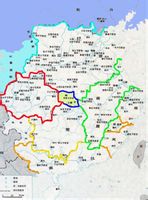 中国历史地图(20张)夏朝 ( 约公元前2070~1600年 ) 商朝 ( 约公元前1600~1046年 ) 周朝 ( 约公元前1046~249年 ) 春秋 ( 公元前770~476年 ) 战国 ( 公元前475~221年 ) 秦朝 ( 公元前221~207年 ) 汉朝 ( 公元前202年~公元220年 ) 三国 ( 公元220~280年 ) 晋朝 ( 公元265~420年 ) 十六国 ( 公元304~439年 ) 南北朝 ( 公元420~589年 ) 隋朝 ( 公元581~618年 ) 唐朝 ( 公元618~907年 ) 五代十国 ( 公元907~960年 ) 宋朝 ( 公元960~1279年 ) 辽朝 ( 公元907~1125年 ) 金朝 ( 公元1115~1234年 ) 元朝 ( 公元1271~1368年 ) 明朝 ( 公元1368~1644年 ) 清朝 ( 公元1636~1911年 ) 朝代时间都城都城所在地杰出君王夏代前2070-前1600阳城、安邑、斟浔河南登封告成镇、山西省运城市夏县、河南洛阳市禹商代前1600-前1046亳、西毫、殷①河南省郑州市、河南省洛阳市、河南省安阳市汤、外丙、太甲、 盘庚周代前1046-前256镐京②、洛邑陕西省西安市、河南省洛阳市周武王姬发秦代前221-前207咸阳陕西省咸阳市 西安市始皇帝嬴政汉代前202-220长安、洛阳陕西省西安市、河南省洛阳市汉高祖刘邦 汉文帝刘恒 汉景帝刘启 汉武帝刘彻 光武帝刘秀 新朝8-23长安陕西省西安市​三国时期220-280​​​魏220-265洛阳河南省洛阳市魏文帝曹丕蜀汉221-263成都四川省成都市汉昭烈帝刘备吴222-280建业江苏省南京市吴大帝孙权晋265-420洛阳河南省洛阳市晋武帝司马炎​​建康江苏省南京市​十六国时期③304-439​​​南朝时期420-589建康江苏省南京市​宋420-479​​宋武帝刘裕齐479-502​​齐高帝萧道成梁502-557​​梁武帝萧衍陈557-589​​陈武帝陈霸先北朝时期​​​​北魏386-534平城、洛阳山西省大同市、河南省洛阳市魏道武帝拓跋珪 魏太武帝拓跋嗣 魏孝文帝拓跋宏东魏534-550邺河北省邯郸市临漳县​北齐550-577邺河北省邯郸市临漳县齐文宣帝高洋西魏535-557长安陕西省西安市​北周557-581长安陕西省西安市周孝闵帝宇文觉隋581-618大兴、洛阳陕西省西安市、河南省洛阳市隋文帝杨坚 隋炀帝杨广唐618-907长安、洛阳陕西省西安市、河南省洛阳市唐高祖李渊 唐太宗李世民 唐高宗李治 唐玄宗李隆基武周690-705神都河南省洛阳市武周圣神皇帝武曌五代十国时期​​​​五代907-960汴梁河南省开封市​​​洛阳河南省洛阳市​后梁907-923​​梁太祖朱晃后唐923-936​​唐庄宗李存勖后晋936-946​​晋高祖石敬瑭后汉947-950​​汉高祖刘知远后周951-960​​周太祖郭威 周世宗柴荣十国④902-979​​​宋代960-1279汴梁【东京】河南省开封市宋太祖赵匡胤 宋太宗赵光义​​洛阳【西京】河南省洛阳市​​​大名【北京】河北省邯郸市大名县​​​应天【南京】河南省商丘市​​​临安【行在】浙江省杭州市​辽代907-1125临潢【上京】内蒙古自治区赤峰市巴林左旗辽太祖耶律阿保机​​大定【中京】内蒙古自治区赤峰市宁城县​​​大同【西京】山西省大同市​​​辽阳【东京】辽宁省辽阳市​​​黄龙【北京】吉林省长春市农安县​西夏1038-1227兴庆【中兴】宁夏自治区银川市夏景宗李元昊​​西平【西京】甘肃省武威市​金代1115-1234会宁【上京】黑龙江省哈尔滨市金太祖完颜阿骨打 金海陵王完颜亮​​大定【北京】内蒙古自治区赤峰市宁城县​​​辽阳【东京】辽宁省辽阳市​​​大同【西京】山西省大同市​​​中都北京市​​​开封【南京】河南省开封市​​​洛阳【中京】河南省洛阳市​南诏738-897羊苴咩云南省大理白族自治州大理市皮逻阁 世隆大长和897-902​​郑买嗣大天兴928-929​​赵善政大义宁929-937​​杨干贞大理937-1253​​段思平大中⑤1094-1096​​高升泰元代1206-1368大都北京市元太祖成吉思汗 元世祖忽必烈 元武宗海山​​上都【开平】内蒙古自治区锡林郭勒盟正蓝旗​​​中都河北省张家口市张北县​​​西京【大同】山西省大同市​明代1368-1644应天江苏省南京市明太祖朱元璋 明成祖朱棣 明仁宗朱高炽 明宣宗朱瞻基​​顺天北京市​​​承天湖北省荆门市钟祥县级市​​​北京【开封】河南省开封市​清代1616-1911兴京【赫图阿拉】辽宁省抚顺市新宾满族自治县太祖努尔哈赤 太宗皇太极 世祖福临 圣祖玄烨 世宗胤禛 高宗弘历​​东京【辽阳】辽宁省辽阳市​​​盛京【奉天】辽宁省沈阳市​​​顺天北京市​中华民国⑥1912-1949南京江苏省南京市孙中山【开国大总统】​​北平北京市​​​西京陕西省西安市​​​行都⑤河南省洛阳市​​​陪都重庆市​中华人民共和国1949-至今北京市北京直辖市毛泽东，邓小平，江泽民，胡锦涛